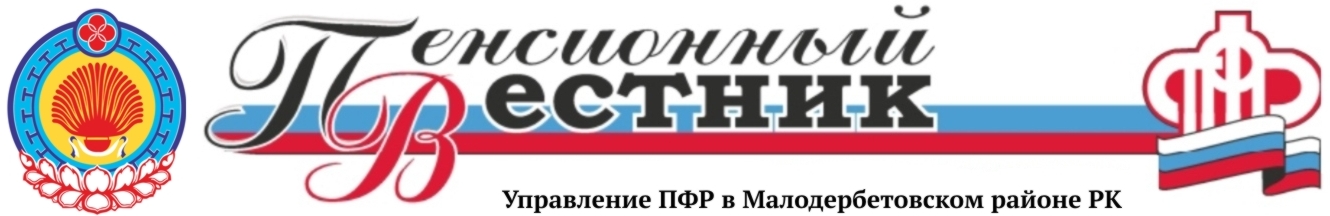 ( межрайонное)                              №113  от 31.01.2019 г.С 1 февраля ежемесячную денежную выплату проиндексировали на 4,3%С 1 февраля на 4,3 % проиндексирована ежемесячная денежная выплата (ЕДВ). В  межрайонном Управлении ПФР в Малодербетовском районе самую массовую социальную выплату Пенсионный фонд выплачивает 3342 федеральным льготникам. ЕДВ проиндексировали на фактический уровень инфляции за 2018 год. К числу федеральных льготников относятся инвалиды 1-ой, 2-ой, 3-ей группы, дети-инвалиды, инвалиды и участники войны, Герои Социалистического Труда, ветераны боевых действий, граждане, подвергшиеся воздействию радиации и другие льготные категории граждан, сообщает специалист-эксперт Управления Андрей Бадмаев .На 4,3% с февраля также будет проиндексирован и входящий в состав ежемесячной денежной выплаты набор социальных услуг (НСУ). Сюда входят предоставление по рецепту врача лекарств и медицинских изделий, а также специализированных продуктов лечебного питания для детей-инвалидов. Кроме того, в состав набора соцуслуг входят путёвки на санаторно-курортное лечение для профилактики основных заболеваний, бесплатный проезд на пригородного железнодорожном транспорте и междугородном транспорте к месту лечения и обратно. Путёвки и бесплатный проезд также предоставляются людям, которые сопровождают инвалидов I группы или детей-инвалидов. С 1 февраля 2019 года в денежном эквиваленте стоимость набора социальных услуг составит 1121,42 рублей в месяц, из которых обеспечение необходимыми медикаментами – 863 рублей 75 копеек, предоставление путевки на санаторно-курортное лечение для профилактики основных заболеваний – 133 рубля 62 копеек, бесплатный проезд на пригородном железнодорожном транспорте, а также на междугородном транспорте к месту лечения и обратно – 124 рублей 5 копеек.Набор социальных услуг федеральные льготники по желанию могут получать в натуральной форме или в денежном эквиваленте. Подробную информацию можно получить на сайте ПФР в разделе «Федеральным льготникам» или проконсультироваться в Центре дистанционного обслуживания по телефону 8(3012) 29-14-14, по телефонам Клиентской службы в Октябрьском районе  9-15-47, в Сарпинском районе- 2-15-18, Малодербетовском районе 9-16-70.Справку о статусе предпенсионера жители северных районов могут получить в Личном кабинете гражданина на сайте ПФР, либо в клиентской службе по территориальности.В Личном кабинете гражданина (https://es.pfrf.ru) запущен новый сервис, при помощи которого можно получить справку о наличии статуса предпенсионера.                               Обращаем внимание, что данная услуга предоставляется при наличии регистрации гражданина на портале госуслуг.Справка формируется в виде документа, подписанного электронной цифровой подписью и может быть представлена в Федеральную налоговую службу, орган занятости, или работодателю для получения льгот.				          Напомним, с 2019 года предусмотрены льготы и меры социальной поддержки (например, налоговые льготы, льготный проезд общественным транспортом и т.д.), предоставляемые гражданам за 5 лет до достижения ими нового пенсионного возраста с учетом переходных положений. Так, в 2019 году предпенсионерами будут являться женщины в возрасте 1964-1968 годов рождения и мужчины в возрасте 1959 – 1963 годов рождения.           Работодателям такая информация представляется для оплаты дней прохождения диспансеризации предпенсионерами на основании соглашений об информационном взаимодействии. Также граждане могут обратиться за справкой о статусе предпенсионера в любую клиентскую службу ПФР.								             Добавим, что с 1 января 2019 года все органы власти, подключенные к Единой государственной информационной системе социального обеспечения (ЕГИССО), смогут получать актуальную информацию о предпенсионерах для предоставления мер социальной поддержки из кабинета потребителя ЕГИССО.В Пенсионном фонде рассказали о 25-процентной надбавке к пенсии и пояснили, кому она полагается. Публикуем полный список профессийВ районном Пенсионном ведомстве подробно рассказали о должностях и профессиях, которые гарантируют сельскому пенсионерупо старости или инвалидности 25-процентную надбавку к фиксированной выплате страховой пенсии. Правда, как выяснилось, одной профессии недостаточно. Рассказываем подробно обо всех тонкостях. Для начала, подробный список профессий от Пенсионного фонда  25-процентная надбавка положена, если вы трудитесь или трудились в следующих отраслях:					    - в сфере растениеводства (овощеводства, плодоводства, лесоводства, цветоводства и пр.): агроном, агрохимик, агротехник; водитель автомобиля, шофер, тракторист, механизатор, машинист, комбайнер; главный механик, механик, слесарь по ремонту с/х техники, машин и оборудования, слесарь-наладчик, ремонтник; глава, директор, руководитель КФХ, директор, председатель совхоза, колхоза и т. п.                                                                                                  -в сфере животноводства (коневодства, овцеводства, звероводства, птицеводства, молочно-мясного скотоводства, пчеловодства и пр.): ветеринарный врач, фельдшер, санитар; техник, техник животноводства, технолог; тракторист-механизатор, машинист; мастер животноводства, машинного доения, наладчик цеха выращивания, технолог цеха убоя и переработки животных; глава, директор, руководитель КФХ; директор, председатель совхоза, колхоза и т. п.- в сфере рыболовства в совхозах, колхозах, сельскохозяйственных кооперативах, крестьянско-фермерских хозяйствах и т. д.: глава, директор, руководитель КФХ; зоотехник-рыбовод, (зоотехник); главный ихтиолог, ихтиолог, ихтиопатолог; морзверобой в сельскохозяйственной артели; инженер рыбоводческого направления, механик, энергетик, инженер по технике безопасности и охране труда и т. п.			                            Согласно действующему пенсионному законодательству, повышенная пенсия селянам будет выплачиваться только в период проживания пенсионера в сельской местности.                        По информации межрайонного Управления ПФР в Малодербетовском районе , 695 пенсионеров имеют 30 и более сельский стаж, но право на повышение имеют из них 624 человек: в Октябрьском районе- 115, в Сарпинском- 322, в Малодербетовском- 187. Размер увеличения у пенсионеров по возрасту составил 1333,55 рубля (25% от фиксированной выплаты), у получателей пенсии по инвалидности 3 группы, - 667 рублей. Прибавка рассчитывалась исходя из нового размера фиксированной выплаты к страховой пенсии, который после индексации с 1 января 2019 года составил 5334,19 рубля.                     Перерасчет пенсий проходил беззаявительно, по документам выплатных дел пенсионеров. В настоящее время работа по перерасчету пенсий сельских пенсионеров продолжается. При обращении до конца 2019 года перерасчет будет сделан с 1 января нынешнего года. В случае более поздней подачи заявления пенсия будет повышена с 1 числа месяца, следующего за месяцем обращения.По всем вопросам необходимо обращаться в Управление ПФР в Малодербетовском районе РК (межрайонное), Клиентская служба в Октябрьском районе , Клиентская службы в Сарпинском районе или соответственно по телефонам: 8(847 34)  91-7-94, 8(847 47)91-5-47; 8(847 41) 2-15-18.